BJC “ Jaunība” piedāvātie pasākumi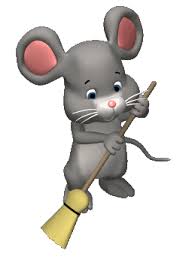 2020.gada janvārīdatums             pasākumsatbildīgais       vieta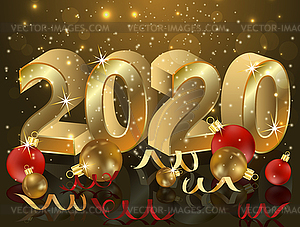 1.janvāris Jaungada diena1.janvāris Jaungada diena1.janvāris Jaungada diena1.janvāris Jaungada diena04.01.6.Starptautiskais šova programmu konkurss-festivāls “Ziemassvētku pārsteigums” piedalīšanāsA.Skrobova
pulc.”Mezglošana”Jūrmala06.01.Novusa turnīrs bērnu kluba “Smaids” audzēkņiemT.SuhoviloDaugavpils pilsētas Bērnu un jauniešu centrs “Jaunība” Bērnu klubs “Smaids”
plkst. 15.0007.01.Intelektuāla spēle „ Erudīta kaujas” bērnu kluba “Križi” audzēkņiemN. SkarbinīkaDaugavpils pilsētas bērnu un jauniešu centrs “Jaunība”Bērnu klubs “Križi”plkst. 17:0008.01.Pieredzes apmaiņas pasākums bērnu klubu “Križi” un “Mezgls” audzēkņiem. Interaktīvā spēle “Vai tu proti?”N.SkarbinīkaO.Taļmane-JansoneDaugavpils pilsētas bērnu un jauniešu centrs “Jaunība” Bērnu klubs „Križi” 
plkst.15.0008.01.-09.02.Daugavpils pilsētas BJC “Jaunība” pulciņa “Tēlotājmāksla” audzēknes darbu izstāde “Ziemas prieki”Ž. JezerskaJ. VeļičkoDaugavpils pilsētas Bērnu un jauniešu centrs “Jaunība” Tautas 708.01.Veselības diena bērnu kluba „Žēlsirdība” audzēņniem A.MamajevaDaugavpils pilsētas Bērnu un jauniešu centrs “Jaunība” Bērnu klubs “Žēlsirdība” 
plkst.14.3008.01.Intelektuāla spēle „ Erudīta kaujas” bērnu kluba “Križi” audzēkņiemN. SkarbinīkaDaugavpils pilsētas bērnu un jauniešu centrs “Jaunība”Bērnu klubā “Križi”plkst. 17:0010.01.Radošā stunda „Ziemas svētki turpinās” bērnu kluba “Fortūna”audzēkņiemV.RudņevaDaugavpils pilsētas Bērnu un jauniešu centrs “Jaunība” Bērnu klubs „Fortūna” plkst.12:3013.01.Radošā – jautrā darbnīca “Ziemas pasaka” bērnu kluba „Fortūna” audzēkņiem.
M.BojarovaDaugavpils pilsētas Bērnu un jauniešu centrs “Jaunība” Bērnu klubs „Fortūna” plkst.16:2014.01.Atpūtas pasākums “Vecā Jaunā gada tradīcijas” bērnu kluba „Žēlsirdība” audzēkņiem A.MamajevaDaugavpils pilsētas Bērnu un jauniešu centrs “Jaunība” Bērnu klubs “Žēlsirdība”
 plkst.15.3014.01.Radošā darbnīca „Vecais Jaunais gads” bērnu kluba “Križi” audzēkņiemN. SkarbinīkaDaugavpils pilsētas bērnu un jauniešu centrs “Jaunība”Bērnu lkubā “Križi”plkst. 17:0014.01.-15.01.Novusa turnīrs bērnu kluba „Mezgls” audzēkņiemO.Taļmane-JansoneDaugavpils pilsētas bērnu un jauniešu centrs “Jaunība” Bērnu klubs „Mezgls” plkst.16.0015.01.Konkurss zēniem “Dižpuika  -2020” 1. kārta (tehniskās jaunrades uzdevumi)A. LabuteDaugavpils inovācijas centrs, Vienības ielā 30 plkst. 15.0015.01.Jautrā stunda „Spēlējam?...Spēlējam!” bērnu kluba „Fortūna” audzēkņiem.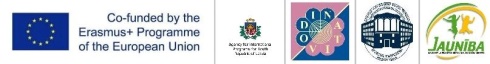 G. MartirosjanDaugavpils pilsētas Bērnu un jauniešu centrs “Jaunība” Bērnu klubs „Fortūna” plkst.17:3016.01.Daugavpils pilsētas BJC “Jaunība” vizuāli un vizuālās plastiskās mākslas pulciņu skolotājiem MA sēde.J. VeļičkoDaugavpils pilsētas Bērnu un jauniešu centrs “Jaunība”plkst. 12.0016.01.Jautrās dabaszinības stundas bērnu kluba “Smaids” audzēkņiemT.SuhoviloDaugavpils pilsētas Bērnu un jauniešu centrs “Jaunība” Bērnu klubs “Smaids”
plkst. 15.3016.01. “Lai iemīlētu, ir jāiepazīst!”- bērnu kluba „Ruģeļi” audzēkņiem izglītojošs pasākums kopīgi ar mikrorajona bibliotēku „Gaisma”. A.SkurjateDaugavpils pilsētas bērnu un jauniešu centrs “Jaunība” Bērnu klubs „Ruģeļi” 
plkst.16:0016.01.Zīmējumu konkurss-izstāde “Daugavpils vēl pēc simts... ”, bērnu kluba “Žēlsirdība” audzēkņiemL.BaļeMamajevaDaugavpils pilsētas Bērnu un jauniešu centrs “Jaunība” Bērnu klubs “Žēlsirdība” 
plkst.14.3017.01.Meistarklase „Arhitektūra” – bērnu kluba „Žēlsirdība” audzēkņiemJ.KonovalovsA.MamajevaDaugavpils pilsētas Bērnu un jauniešu centrs “Jaunība” Bērnu klubs “Žēlsirdība” 
plkst.14.3018.01.Radošā  darbnīca “Jaungadu uzsākot” bērnu kluba „Fortūna” audzēkņiem.E.DavidčuksDaugavpils pilsētas Bērnu un jauniešu centrs “Jaunība” Bērnu klubs „Fortūna” plkst.12:0020.01.Pulciņu mijiedarbībā, apvienotais radošais darbs bēr kluba “Grīva” pulciņu audzēkņiemJ.Smirnova
M.Bojarova
J.KonovalovsDaugavpils pilsētas Bērnu un jauniešu centrs “Jaunība” Bērnu klubs „Grīva” plkst.13:3021.01.Sadarbībā ar ar jaunatnes Sarkanā Krusta biedriem interaktīva spēle “Veselība +!” –bērnu kluba „Mezgls” audzēkņiem.
V.RudņevaO.SprankeOksana Taļmane-JansoneDaugavpils pilsētas Bērnu un jauniešu centrs “Jaunība” Bērnu klubs „Rugeli” plkst.16:0021.01.Tautas deju koordinatoru sanāksmeN.KrivoguzaVISC, Rīga22.01.Pilsētas izglītības iestāžu tautas deju kolektīvu priekšatlases skateN.KrivoguzaJ.Pilsudska Daugavpils poļu ģimnāzija, Marijas ielā 1
 aktu zāle22.01.Drošības stunda “Ziema...ziema...” bērnu kluba “Fortūna”audzēkniem V.RudņevaDaugavpils pilsētas Bērnu un jauniešu centrs “Jaunība” Bērnu klubs „Fortūna” plkst.13:2022.01.Meistarklases „Warhammer 40 000”, kā arī DJ paraugdemonstrējumi  bērnu kluba „Ruģeļi” audzēkņiemDaugavpils pilsētas domes Jaunatnes nodaļa; A.SkurjateDaugavpils pilsētas bērnu un jauniešu centrs “Jaunība” Bērnu klubs „Ruģeļi” 
plkst.17:0023.01.Spēle “Veiksme, Intuīcija, Prāts” bērnu kluba “Smaids” audzēkņiemT.SuhoviloDaugavpils pilsētas Bērnu un jauniešu centrs “Jaunība” Bērnu klubs “Smaids”
plkst. 15.3023.01.Aktīva spēle “ Rokas, kājas” bērnu kluba “Križi” audzēkņiemN. SkarbinīkaDaugavpils pilsētas bērnu un jauniešu centrs “Jaunība”Bērnu klubā “Križi”plkst. 17:0024.01.Daugavpils pilsētas Bērnu un jauniešu centra “Jaunība” bērnu kluba “Grīva” audzēkņiem Attistōšas spēles sadarbība ar Pārdaugavas bibliotēku.J.SmirnovaPārdaugavas bibliotēka
plkst.14:3025.01.Preiļu robotikas čempionāts.J. KonovalovsPreiļi25.01. Radošā  darbnīca „Pasaule aiz mana lodziņa” bērnu kluba „Fortūna” audzēkņiem.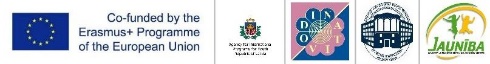 G. MartirosjanDaugavpils pilsētas Bērnu un jauniešu centrs “Jaunība” Bērnu klubs „Fortūna” plkst.12:0025.-26.01.Latvijas čempionāts orientēšanās ar slēpēm sprintā un vidējā distanceA.Smoļakova,Ļ.PavļukovaStropi, Sporta bāze “Dzintariņš”plkst.12.0028.01.Novusa turnīrs bērnu kluba „Fortūna” audzēkņiem.G. MartirosjanV.RudņevaDaugavpils pilsētas Bērnu un jauniešu centrs “Jaunība” Bērnu klubs „Fortūna” plkst.15:0029.01.Spēle-viktorīna „Ziema pasakās un dzīvē” bērnu kluba „Mezgls” audzēkņiemO.Taļmane-JansoneDaugavpils pilsētas bērnu un jauniešu centrs “Jaunība” Bērnu klubs „Mezgls” plkst.15.3030.01.Pilsētas izglītības iestāžu koru kopmēģinājums ar virsdiriģentiemJ.VucēnaDIC vai LKC30.01. Apaļas galds “Laime pašu rokām” bērnu kluba „Ruģeļi” audzēkņiemA.SkurjateDaugavpils pilsētas bērnu un jauniešu centrs “Jaunība” Bērnu klubs „Ruģeļi”
 plkst.16:0030.01.Sporta spēles bērnu kluba “Smaids” audzēkņiemT.SuhoviloDaugavpils pilsētas Bērnu un jauniešu centrs “Jaunība” Bērnu klubs “Smaids”
plkst. 15.3030.-31.01.Piedalīšanās Krievijas humānās pedagoģijas lasījumos  ‘’Griba ir visvērtīgākā uzvara”.
Ieinteresētajiem pedagogiem.V.RudņevaMaskavā31.01.Daugavpils pilsētas BJC “Jaunība” starpklubu sacensības novusāA.MamajevaDaugavpils pilsētas Bērnu un jauniešu centrs “Jaunība” Bērnu klubs “Žēlsirdība” plkst.14.3031.01.Piedalīšanās Daugavpils pilsētas BJC “Jaunība” starpklubu sacensībās novusāV.RudņevaG. MartirosjanDaugavpils pilsētas Bērnu un jauniešu centrs “Jaunība” bērnu klubs “Žēlsirdība” 
plkst.14.30